                             Contact info: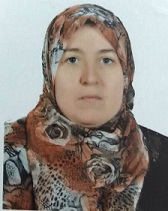                                               Address:		  Baghdad - Iraq                                              Cell Phone:	  +964 (0) 7704446459                                              Email:		     noorhan.albayaty@gmail.com
Assistant Professor. . Dr. Noorhan Khalid Shafeeq Nationality:  IraqResident of:  Baghdad- IraqBirth date:    1971Education:     Ph.D. in Biochemistry, Baghdad, Iraq, Feb 2016.                        M.Sc. in Biochemistry, Baghdad, Iraq, Dec 2000.                                           B.Sc. in Chemistry, Baghdad, Iraq, Jun 1993.Employment: 2/2016-  data Lecturer & Lab(s) Supervisor, Supervisor of graduate student  ,Baghdad University, College of Education for Pure Sciences, Baghdad, Iraq9/ 2012 – 2/2016   Ph.D. student in center of biotechnologies   /Al-Nahrain University   1/2001 – 9/2012    Lecturer, College of Education for Pure Sciences, Baghdad, Iraq.9/1997 – 12/2000   MA student in Baghdad University, College of Education for Pure Sciences, Baghdad, Iraq.8/1994 – 9/1997     Researcher in Baghdad University, College of Education for Pure Sciences, Baghdad, Iraq.Skills:  Researcher in the field of Biochemistry and biotechnology ,genetic study Excellent Computer and communication skills.Fluent in English.Membership in professional associations:Member of the Iraqi Chemists Association.Publications:1-Biochemical Study of Antithyroid Peroxidase Auto  Antibodies, Magnesium and Cobalt in Hyperthyroidism Patients From Different Regions of Iraq.IBN AL-HAITHAM J.FOR PURE &APPL0SCI .2008:VOL.21(4):68-79.  2-Thyroid Autoimmune Antibodies For Enzyme Peroxidase, Thyroglobulin and Se, Zn Levels in Elderly Patients with Hypothyroidism in Iraq. Al-Mustansiriyah Journal of Science:  2009: Volume: 20 Issue: 2 Pages: 9-17 .
3- Study the Levels of GPCR , GLP-1 and Related Hormones Controlled and Uncontrolled in Diabetic Patient's.  Journal of Natural Sciences Research ISSN 2224-3186 (Paper) ISSN 2225-0921 (Online) Vol.5, No.15, 2015: 149.4- Purification of G-Protein Coupled Receptor from Whole Cell of Local Strain of Saccharomyces cerevisiae Journal of Natural Sciences Research www.iiste.org ISSN 2224-3186 (Paper) ISSN 2225-0921 (Online) Vol.5, No.20, 2015. 5- Purification of G-Protein Coupled Receptor from Membrane Cell of Local Strain of Saccharomyces cerevisiae .IOSR Journal of Applied Chemistry (IOSR-JAC) e-ISSN: 2278-5736.Volume 8, Issue 11 Ver. I (Nov. 2015), PP 60-65.6- Genetic Study for G-Protein Coupled Receptor from Saccharomyces Cerervisiae and From Sera of Patients with Heart Thrombosis. Journal of Natural Sciences Research ISSN 2224-3186 (Paper) ISSN 2225-0921 (Online) Vol.5, No.19, 2015.7-  Novel Biomarker in Polycystic ovary syndrome (PCOS) infertile females with Diabetes Mellitus prone to atherosclerosis. Iraqi  National Journal of Chemistry 2016; 16 (1).8-GLP-1, GPCR Levels and their Relationshipwith  Some Parameters in Non-diabetic Dyslipidaemia in Iraqi Patients. Research Journal of Pharmaceutical, Biological and Chemical  Sciences . March – April 2017   RJPBCS 8(2) Page No. 1496.9-Visfatin, PON-1 Levels in Iraqi Hyperthyroidism Patient's with DyslipidemiaNK  Shafeeq - Indian Journal of Clinical Biochemistry, 2017 – Springer 10-Interleukin-33(IL-33)in Iraq's R Patients Rheumatoid Arthritis Prone to Atherosclerosis. Zeinab M.Al-Rubaei ,Eiman A.Abass ,Layla K. Ali ,Noorhan K.Shafeeq  2013, Medical Journal of Babylon, V: 10(4) :834